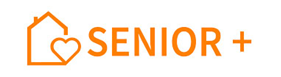 Program Wieloletni "Senior +" na lata 2021-2025, Edycja 2022 w ramach Modułu II"Zapewnienie funkcjonowania Klubu "Senior+”.Harmonogram zajęć organizowane przez Klubu Senior + w Mokobodach w miesiącu Grudzien 2022r . Mokobody,  01.12.2022r.                                                                  Sporządził: Żaneta GodlewskaTydzieńDataDzień  tygodniaGodzinaRodzaj zajęćI tydzień 01.12.2022Czwartek13.00-14.00Zajęcia z opiekunem Klubu SenioraII tydzień05.12.2022Poniedziałek11.00-13.00Zajęcia z opiekunem Klubu SenioraII tydzień07.12.2022Środa16.00-18.00Zajęcia muzyczno-teatralneII tydzień08.12.2022Czwartek13.00-14.00Zajęcia sportowo-rekreacyjneIII tydzień 12.12.2022Poniedziałek 11.00-13.00Zajęcia sportowo-rekreacyjneIII tydzień 14.12.2022Środa16.00-18.00Zajęcia z opiekunem Klubu SenioraIII tydzień 15.12.2022Czwartek11.00-13.00Zajęcia z opiekunem Klubu SenioraIV tydzień19.12.2022 Poniedziałek11.00-13.00Zajęcia z opiekunem Klubu SenioraIV tydzień21.12.2022Środa16.00-18.00Zajęcia muzyczno-teatralneIV tydzień22.12.2022Czwartek13.00-14.00Zajęcia z opiekunem Klubu SenioraV tydzień 28.12.2022Środa16.00-18.00Zajęcia z opiekunem Klubu SenioraV tydzień 29.12.2022Czwartek 16.00-18.00Zajęcia z opiekunem Klubu Seniora